Final SO09 A2019                                                                                                        15 janvier 2020Question 1 : Evaluation et prévention des risques au sein de la société Bat-Innov M. Durand est le directeur de la société Bat-Innov spécialisée dans la construction et la rénovation de bâtiments industriels. Cette société implantée dans la région parisienne emploie 500 salariés. Les résultats sécurité de l’entreprise sont particulièrement médiocres et préoccupants. En effet, ils ne cessent de se dégrader depuis 2010. Ainsi les accidents du travail avec arrêt sont passés de 20 en 2010, à 35 en 2015 pour atteindre 45 en 2019, soit un total de 200 accidents du travail avec arrêt en 10 années soit un taux de fréquence de 60 pour une moyenne de la profession de 35.Vous avez été embauché en septembre 2019 en qualité d’ingénieur sécurité de cette entreprise et M. Durand vous a demandé de réaliser un état des lieux de la situation et de lui proposer les axes d’amélioration qui vous paraissent prioritaires. Vous venez de lui remettre votre rapport dont les grandes lignes sont les suivantes :Rapport sur la situation de la sécurité au sein de la société Bat-InnovAnnées 2010 à 2019  Quelques photos sur la nature des travaux réalisés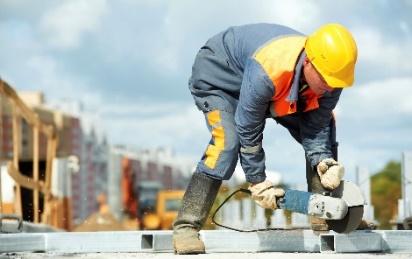 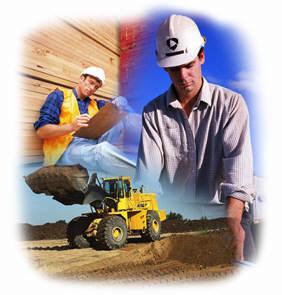 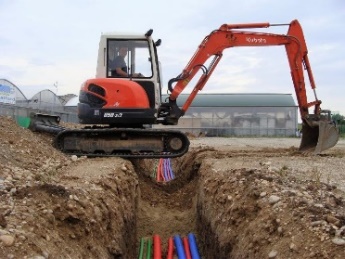 Considérations générales sur la situation sécurité de l’entrepriseLes remontées, signalements et alertes sécurité sont nombreux (par les opérateurs, managers, médecine du travail, CSSCT…). Par ailleurs, l’inspection du travail vient de participer à une nouvelle réunion extraordinaire du Comité Social et Economique (CSE) suite à un DGI déposé par un membre de la CSSCT consécutif à l’exercice d’un droit de retrait d’un salarié de son poste de travail. A cette occasion, l’inspecteur du travail a indiqué au président de la CSSCT l’éventualité pour lui de dresser un procès-verbal pour absence de document unique au sein de la société, à défaut de régularisation dans les 3 mois. La situation au sein de l’entreprise devient donc de plusen plus tendue et critique.Bilan des accidents du travail avec arrêt pour la période 2010-2019 cumuléePrincipales défaillances constatéesSur le plan des comportements individuelsConsignes de sécurité au poste de travail souvent non respectées (absence de port des               équipements de protection individuelle, non-respect de gammes de travail…)Non-respect des conditions d’utilisation du matérielMéconnaissance des risques encouruAbsence de véritable formation sécurité au posteSur le plan du management Mauvaise organisation du travail Absence d’implication de l’encadrement dans la prévention des accidents Absence de culture sécurité de la ligne hiérarchiqueAbsence de management visuelSur le plan de l’organisation de la sécuritéAbsence d’évaluation des risques Absence de document uniqueAbsence de démarche globale de préventionPropositions d’améliorationsElles s’articulent autour des trois grands axes de travailRéaliser d’abord une évaluation des risques formaliséeMettre ensuite en place une véritable démarche de prévention au sein de l’entrepriseRenforcer enfin le management de la sécurité au travailSur cette base, répondez aux questions suivantes :A propos du document unique (DU), absent au sein de l’entreprise : A qui incombe la mise en place et la rédaction du DU ?Quelle est la finalité première du DU ?Quelles sont les 3 exigences essentielles autour desquelles doit être rédigé le DU ?Et enfin, quelles sont les 3 grandes rubriques que l’on doit obligatoirement retrouver au sein du DU ? A propos de la CSSCT, que signifie ce sigle et quels sont les principaux moyens d’actions qui sont à la disposition de ses membres pour exercer leur mission ? Qu’est-ce qu’un DGI et un droit de retrait, comment s’exercent ces droits, quels sont les pouvoirs d’un CSE, de la CSSCT et de l’inspection du travail dans ce domaine ? Comment allez-vous réaliser l’évaluation des risques au sein de la société Bat-Innov ? (Décrivez succinctement les différentes étapes de la démarche et comment procéder pour être efficace) Calculez la criticité de chaque type d’accident survenu au sein de la société Bat-Innov pour le cumul de la période 2010-2019 en prenant pour référence les indices de fréquence et de gravité ci-dessous, puis hiérarchisez les différents types d’accidents, du plus critique au moins critique, sur la base de cette criticité (Présentez vos résultats dans un tableau récapitulatif faisant apparaitre votre mode de calcul) Concernant la prévention des risques, et au regard de votre rapport et des constats qui en découlent, quels sont à votre avis, les trois principes de prévention qu’il convient de retenir en première urgence au sein de l’entreprise Bat-Innov ? (Citez l’ensemble des principes de prévention prévus par les textes en indiquant les 3 principes de prévention prioritaires selon vous pour l’entreprise Bat-Innov en justifiant vos choix) Enfin, vous pensez qu’il faudra dans la durée mettre en place un véritable système de management de la sécurité au sein de l’entreprise Bat-Innov. Pour cela vous proposez 3 axes de travail au directeur de la société :La mise en place d’une démarche PDCA (explicitez celle-ci) Une démarche logique de détermination des actions à prendre en partant de la plus efficace en matière de prévention des accidents pour aller vers le moins efficace mais néanmoins nécessaireEnfin, vous donnerez pour chaque type de mesure retenue une illustration concrète en prenant pour exemple les risques liés au travail en hauteur. Question 2 : L’arbre des causesLouis est employé en qualité d’électricien au sein de la société Bat-Innov depuis près de 10 ans. Cette société, qui emploie près de 500 salariés, est spécialisée dans la construction et la rénovation de bâtiments industriels.Le 19 décembre, Louis est appelé dès son arrivée au travail à 8 heures pour intervenir sur une armoire électrique située dans les combles d’un bâtiment de production en cours de réhabilitation. C’est la 3ème fois en un mois que cette armoire est défaillante.Cette réparation doit être réalisée rapidement car une intervention importante de ses collègues est programmée ce jour, dans ce bâtiment.Il se rend donc immédiatement sur place. Le chemin le plus court et habituel pour aller dans les combles est une succession d’escaliers de secours à emprunter qu’en cas d’urgence.Un panneau interdit le passage devant le 1er escalier, mais l’accès n’est pas barré matériellement. Ne voulant pas faire un détour du fait de l’urgence du dépannage, Louis décide de s’engager sur l’escalier malgré le panneau d’interdiction alors que des ouvriers sont occupés au découpage d’infrastructure métalliques en toiture.Louis, tête nue, gravit l’escalier, quand un ouvrier qui travaille sur la toiture fait malencontreusement tomber un chalumeau de plusieurs kilogrammes. Le chalumeau tombe sur la tête de Louis et lui occasionne une profonde blessure à la tête qui nécessite son transport à l’hôpital.2.1 Expliquez comment se construit un arbre des causes ?                                                                                            (Quelles questions doit-on se poser et que signifient dans ce cadre les termes « Chaine », « Conjonction » et « Disjonction »)2.2 Tracez l’arbre des causes de cet accident.  2.3 Proposez des mesures de prévention en face de chaque fait identifié. 2.4 Selon quelle méthode allez-vous prioriser les mesures de prévention ainsi identifiées ?QUELQUES CONSIGNES DE REDACTIONIndiquez vos nom/prénom et signez votre copieNumérotez vos réponsesEcrivez une ligne sur deuxSoyez précis en évitant les mots inutilesStructurez vos réponsesFaites attention à l’orthographe 	Types d’accidentsNombre d’accidents du travailNombre total de jours d’arrêt pour chaque type d’accidentBrûlures aux mains1280Intoxications liées aux produits utilisés2020Accidents aux yeux16130Chutes de hauteur45300Maux de dos56180Accidents avec engins de travaux1610Chutes en déplacement35280TOTAL2001000FREQUENCEINDICETrès faible : 1 à 101Faible : 11 à 204Elevée : 21 à 307Très élevée : > 3010GRAVITEINDICEBénin : 1 à 1001Sérieux : 101 à 1504Grave : 151 à 25010Très grave : > 250100